Year 8 Light - Learning JourneyLessonOi! Remember this!1.) Recognise Sense Organs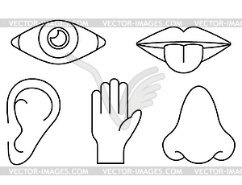 Sense organs pick up energy2 & 3.) Light causes shadows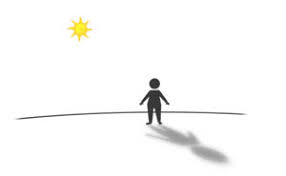 Light travels in straight lines and is absorbed by dull objects4 & 5.) Law of Reflection and periscopes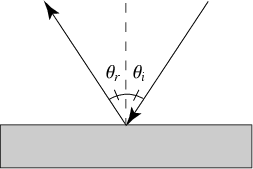 Angle I = Angle R6.) Refraction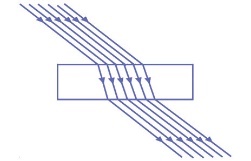 Light can pass through transparent objects7.) Refraction through a prismLight is bent when its speed is changed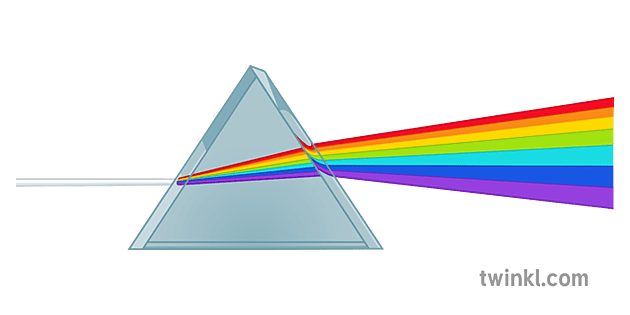 8.) Why objects are coloured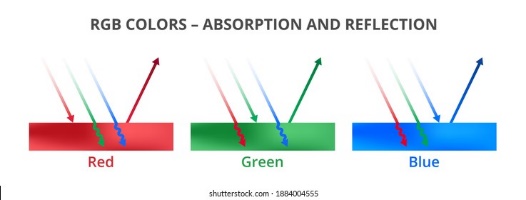 White light is a mixture of colours9.) Coloured filters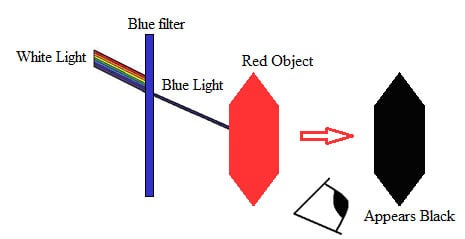 Light can be manipulated by filters, lenses etc.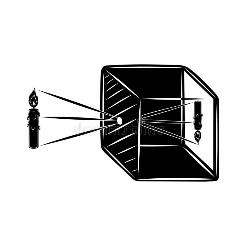 10.) Pinhole cameraLight can be projected onto a screen11.) Eye function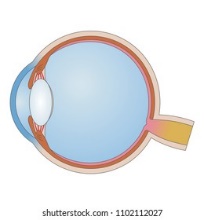 Synoptic Assessment (after Sound)